1. Solicitar declaração e histórico à coordenação de curso via e-mail ppgmcc@ic.ufal.br2. Gerar arquivo final da dissertação, isso inclui ajustes propostos pela banca, revisão ortográfica/textual e digitalização do documento assinado pelos membros da banca. Atenção: Fique atento às recomendações do Guia de Normalização da UFAL, disponível em <http://200.17.114.107/portalsibi/wp-content/uploads/2019/12/NORMAS_FORMUL%C3%81RIO_Solicitacao_de_Ficha_Catalogr%C3%A1fica.pdf>.3. Encaminhar arquivo da dissertação para Biblioteca da UFAL para que esta possa gerar a Ficha Catalográfica. O formulário de solicitação da ficha está disponível em: <encurtador.com.br/cyPR9>. Preenchido o formulário encaminhar para fichascat@gmail.com 4. Recebido a ficha catalográfica da biblioteca, providenciar DVD com arquivo PDF e Termo de Autorização de Publicação para que seja emitido o Recibo da Biblioteca. Mais informações no telefone: 3214-1481.Link para Termo http://www.ufal.edu.br/unidadeacademica/esenfar/pt-br/pos-graduacao/enfermagem/copy4_of_documentos/formularios/5-orientacoes-formularios-para-defesa/bc-termo-de-autorizacao-para-dissertacao 5. Providenciar os documentos abaixo para solicitação de expedição do diploma junto à Propep:Requerimento de Expedição do Diploma de Mestrado ou Doutorado, disponível em: https://ufal.br/estudante/documentos/formularios/expedicao-de-diplomas-e-certificados/expedicao-do-diploma-de-mestrado-ou-doutoradoCópia da Carteira de Identidade; CNH NÃO É VALIDA POR NÃO INDICAR A NATURALIDADE; Declaração de Quitação com a Biblioteca Central.Recibo da Biblioteca comprovando a entrega da tese/dissertação através de 1 impresso e 1 digital.Cópia (frente e verso) do Diploma de Graduação (poderá ser autenticada no DRCA, mediante apresentação do original).Histórico escolar da Pós-graduação.Ata da defesa tese/dissertação (carimbada e assinada pela Coordenação do Curso).Declaração da Coordenação da Pós-graduação de que o(a) aluno(a) cumpriu com todas as exigências para obtenção do título requerido (carimbada e assinada pela Coordenação do Curso). UNIVERSIDADE FEDERAL DE ALAGOAS/UFALINSTITUTO DE COMPUTAÇÃO  Programa de Pós-Graduação em Modelagem Computacional de ConhecimentoAvenida Lourival Melo Mota, Km 14, Bloco 12, Cidade Universitária57.072-900 Maceió AL Brasil CGC: 24.464.109/0001-48 Telefone: (082) 3214-1364/1825/1401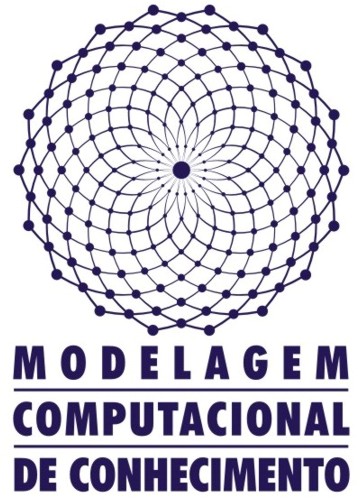 